Паспорт площадки № 10 ТОСЭР «Северск» (ул.Предзаводская, 14а)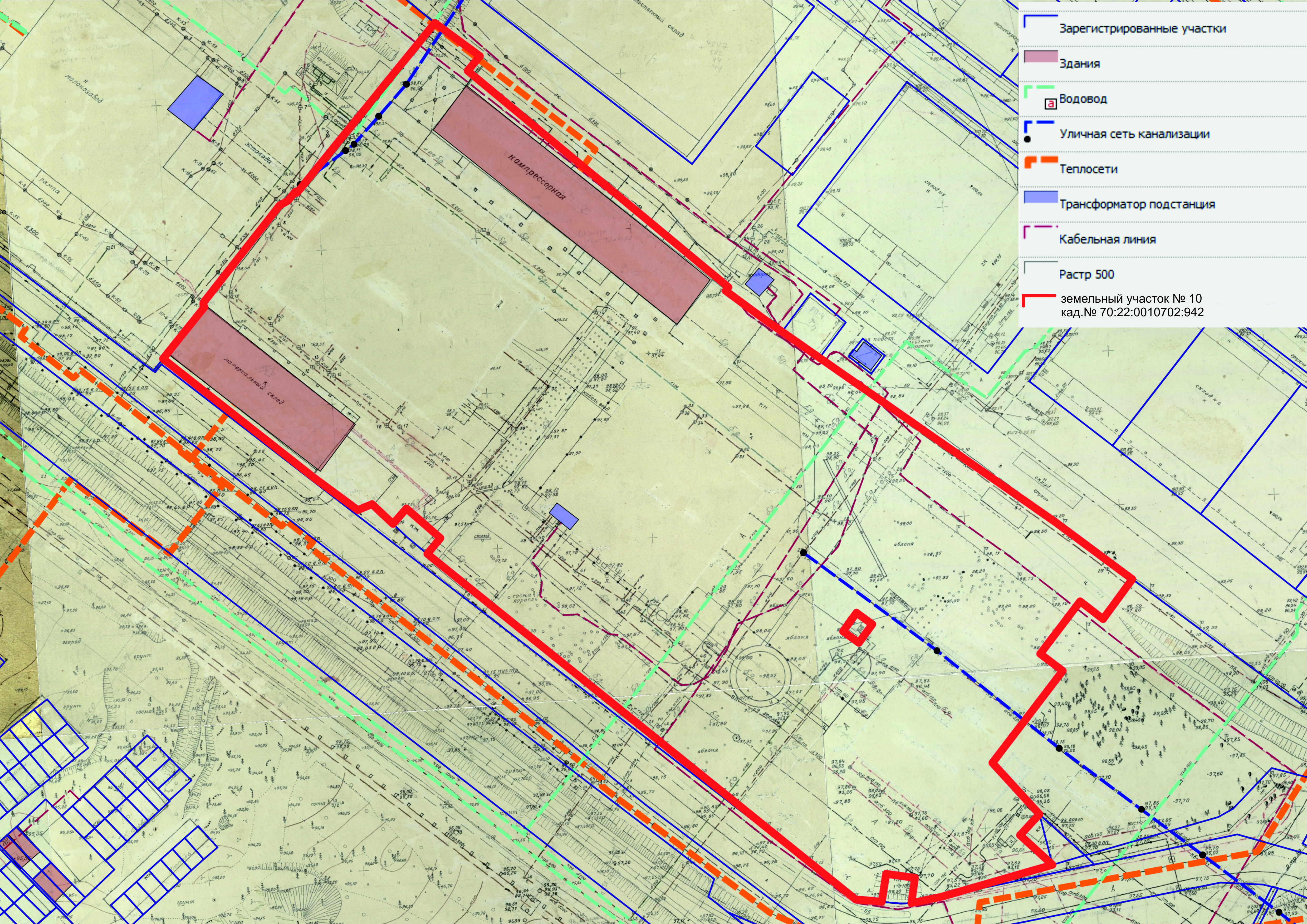 1. Характеристика площадки1. Характеристика площадки1. Характеристика площадкиНаименование площадкиНаименование площадкиПищевое производствоМесто расположения (адрес) земельного участкаМесто расположения (адрес) земельного участкаТомская область, ЗАТО Северск, г.Северск, ул.Предзаводская, 14аФорма собственности земельного участкаФорма собственности земельного участкаМуниципальная, городской округ ЗАТО СеверскПлощадь земельного участкаПлощадь земельного участка38 668 кв.м ()Кадастровый номерКадастровый номер70:22:0010702:942Категория земельКатегория земельЗемли промышленностиВид разрешенного использованияВид разрешенного использованияПищевая промышленностьОграниченияОграниченияземельный участок в аренде сроком по 09.07.2025 (ООО «ДМ - Сырный двор») 2. Наличие на площадке зданий и сооружений2. Наличие на площадке зданий и сооружений2. Наличие на площадке зданий и сооруженийНа площадке имеются здания, сооружения, находящиеся в собственности ООО «ДМ - Сырный двор»На площадке имеются здания, сооружения, находящиеся в собственности ООО «ДМ - Сырный двор»На площадке имеются здания, сооружения, находящиеся в собственности ООО «ДМ - Сырный двор»3. Наличие инженерной инфраструктуры3. Наличие инженерной инфраструктуры3. Наличие инженерной инфраструктурыЭлектроснабжениеимеется по 2-ой категории, мощность 2 МВт, ООО «Электросети»имеется по 2-ой категории, мощность 2 МВт, ООО «Электросети»Теплоснабжениеимеется точка подключения на территории площадки, ОАО «Тепловые сети»имеется точка подключения на территории площадки, ОАО «Тепловые сети»Водоснабжениеимеется точка подключения на территории площадки, АО «СВК»имеется точка подключения на территории площадки, АО «СВК»Водоотведениеимеется точка подключения на территории площадки, АО «СВК»имеется точка подключения на территории площадки, АО «СВК»4. Контактная информация 4. Контактная информация 4. Контактная информация Смольникова Людмила Владимировна заместитель Главы Администрации ЗАТО Северск по экономике и финансам(3823) 77-23-74, факс (3823) 54-82-85, E-mail: smolnikova@seversknet.ruСмольникова Людмила Владимировна заместитель Главы Администрации ЗАТО Северск по экономике и финансам(3823) 77-23-74, факс (3823) 54-82-85, E-mail: smolnikova@seversknet.ruСмольникова Людмила Владимировна заместитель Главы Администрации ЗАТО Северск по экономике и финансам(3823) 77-23-74, факс (3823) 54-82-85, E-mail: smolnikova@seversknet.ruХрячков Павел Петровичначальник Управления имущественных отношений Администрации ЗАТО Северск(3823) 77-23-61, 77-38-29, факс (3823) 54-72-97, E-mail: uio@uio.seversknet.ruХрячков Павел Петровичначальник Управления имущественных отношений Администрации ЗАТО Северск(3823) 77-23-61, 77-38-29, факс (3823) 54-72-97, E-mail: uio@uio.seversknet.ruХрячков Павел Петровичначальник Управления имущественных отношений Администрации ЗАТО Северск(3823) 77-23-61, 77-38-29, факс (3823) 54-72-97, E-mail: uio@uio.seversknet.ruТрапезников Виталий Юрьевичпредседатель комитета экономического развития Администрации ЗАТО Северск(3823) 77-23-84, E-mail: trapeznikov@seversknet.ruТрапезников Виталий Юрьевичпредседатель комитета экономического развития Администрации ЗАТО Северск(3823) 77-23-84, E-mail: trapeznikov@seversknet.ruТрапезников Виталий Юрьевичпредседатель комитета экономического развития Администрации ЗАТО Северск(3823) 77-23-84, E-mail: trapeznikov@seversknet.ru